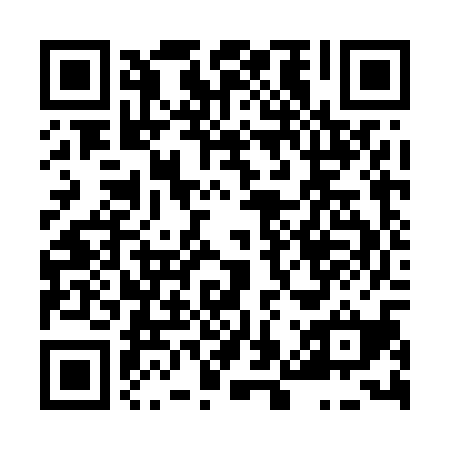 Prayer times for Ceska Trebova, Czech RepublicMon 1 Apr 2024 - Tue 30 Apr 2024High Latitude Method: Angle Based RulePrayer Calculation Method: Muslim World LeagueAsar Calculation Method: HanafiPrayer times provided by https://www.salahtimes.comDateDayFajrSunriseDhuhrAsrMaghribIsha1Mon4:366:3012:585:267:279:142Tue4:346:2812:585:277:289:163Wed4:316:2612:575:287:309:184Thu4:286:2412:575:297:319:205Fri4:266:2212:575:307:339:226Sat4:236:2012:575:317:349:247Sun4:206:1712:565:327:369:268Mon4:186:1512:565:337:389:289Tue4:156:1312:565:357:399:3010Wed4:126:1112:555:367:419:3211Thu4:096:0912:555:377:429:3412Fri4:076:0712:555:387:449:3713Sat4:046:0512:555:397:459:3914Sun4:016:0312:545:407:479:4115Mon3:586:0112:545:417:489:4316Tue3:555:5912:545:427:509:4617Wed3:525:5712:545:437:529:4818Thu3:505:5512:535:447:539:5019Fri3:475:5312:535:457:559:5320Sat3:445:5112:535:467:569:5521Sun3:415:4912:535:477:589:5722Mon3:385:4712:535:487:5910:0023Tue3:355:4512:525:498:0110:0224Wed3:325:4312:525:508:0210:0525Thu3:295:4112:525:518:0410:0726Fri3:265:3912:525:528:0610:1027Sat3:235:3712:525:538:0710:1228Sun3:205:3612:525:548:0910:1529Mon3:175:3412:525:558:1010:1730Tue3:145:3212:515:568:1210:20